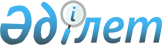 Шектеу іс-шараларын белгілеу туралы
					
			Күшін жойған
			
			
		
					Ақтөбе облысы Темір ауданы Саркөл ауылдық округі әкімінің 2014 жылғы 21 қарашадағы № 20 шешімі. Ақтөбе облысы Әділет департаментінде 2014 жылғы 05 желтоқсанда № 4090 болып тіркелді. Күші жойылды - Ақтөбе облысы Темір ауданы Саркөл ауылдық округі әкімінің 2015 жылғы 20 қаңтардағы № 1 шешімімен      Ескерту. Күші жойылды - Ақтөбе облысы Темір ауданы Саркөл ауылдық округі әкімінің 20.01.2015 № 1 шешімімен.

      Қазақстан Республикасының 2001 жылғы 23 - қаңтардағы "Қазақстан Республикасындағы жергілікті мемлекеттік басқару және өзін - өзі басқару туралы" Заңының  35-бабына, Қазақстан Республикасының 2002 жылғы 10 шілдедегі "Ветеринария туралы" Заңының  10-1 бабына сәйкес және Темір аудандық аумақтық инспекциясының бас мемлекеттік ветеринариялық-санитариялық инспекторының 2014 жылғы 20 қарашадағы № 14-01/256 ұсынысы негізінде Саркөл ауылдық округінің әкімі ШЕШІМ ҚАБЫЛДАДЫ:

      1. Саркөл ауылдық округінің Боктыгарын қыстағында орналасқан "Саламат" шаруа қожалығында ірі қара малдарының арасында құтырма ауруының анықталуына байланысты шектеу іс-шаралары белгіленсін.

      2. Осы шешімнің орындалуын бақылауды өзіме қалдырамын.

      3. Осы шешім алғаш ресми жарияланған күнінен бастап қолданысқа енгізіледі.


					© 2012. Қазақстан Республикасы Әділет министрлігінің «Қазақстан Республикасының Заңнама және құқықтық ақпарат институты» ШЖҚ РМК
				
      Саркөл ауылдық округінің әкімі

К.У.Шалманов
